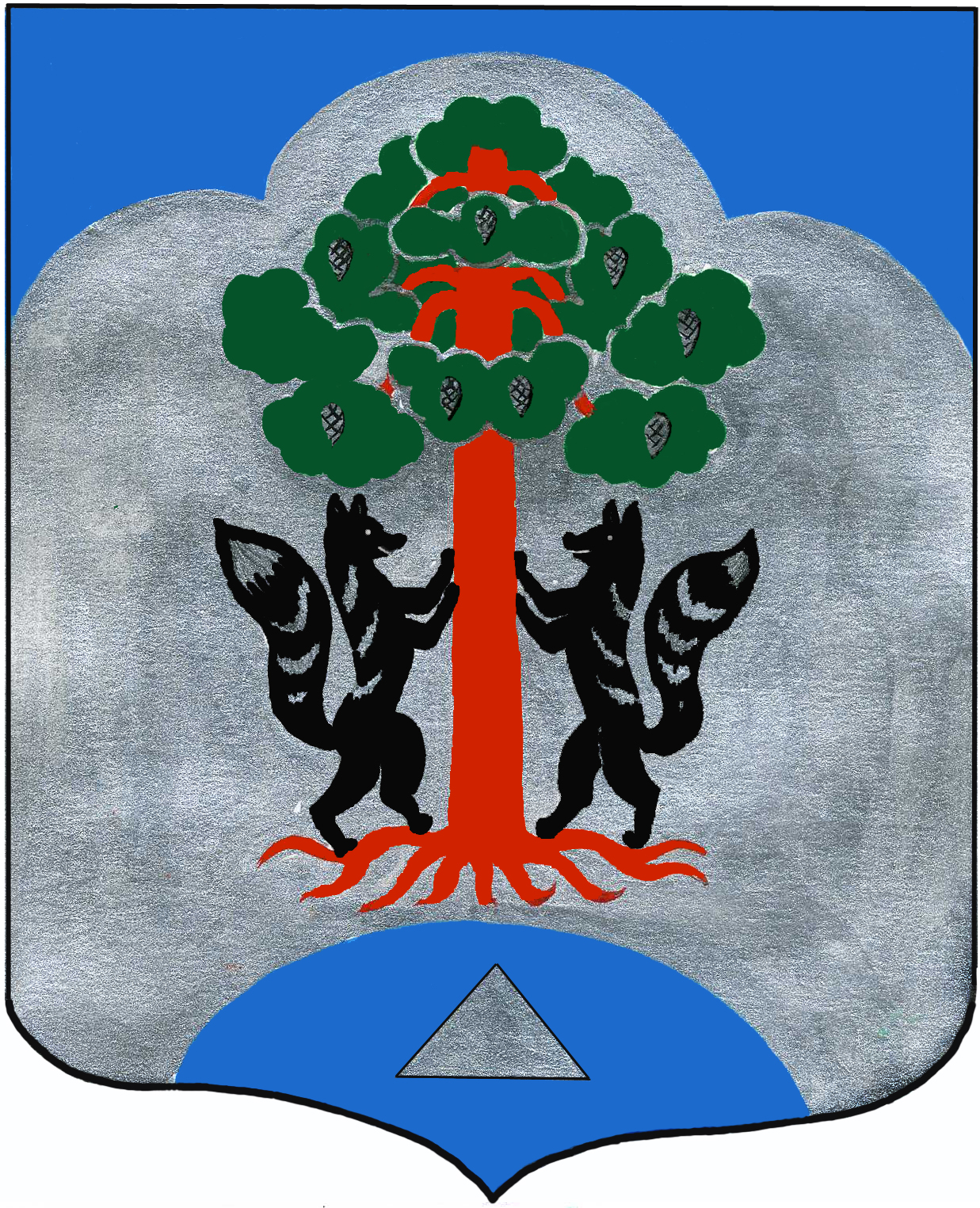 СОВЕТ ДЕПУТАТОВМО СОСНОВСКОЕ СЕЛЬСКОЕ ПОСЕЛЕНИЕ МО ПРИОЗЕРСКИЙ МУНИЦИПАЛЬНЫЙ РАЙОН ЛЕНИНГРАДСКОЙ ОБЛАСТИРЕШЕНИЕот  28 мая 2015 года                                             № 27В соответствии с Федеральным законом от 6 октября 2003 года № 131-ФЗ                              «Об общих принципах организации местного самоуправления в Российской Федерации», постановлением Правительства Российской Федерации от 23.08.2014г. № 845                              «О внесении изменений в постановление Правительства Российской Федерации от 13 февраля 2006г. №83», Уставом МО Сосновское сельское поселение, Совет депутатов РЕШИЛ:1. Внести следующие изменения и дополнения в Положение «О порядке выдачи технических условий и установления платы за подключение к сетям инженерно-технического обеспечения в муниципальном образовании Сосновское сельское поселение МО Приозерский муниципальный район Ленинградской области»:1.1.Абзац первый Положения изложить в следующей редакции: «Технические условия выдаются организацией, осуществляющей эксплуатацию сетей инженерно-технического обеспечения, на основании запроса органа местного самоуправления либо правообладателя земельного участка.»1.2. Абзац четвертый  пункт в) Положения изложить в следующей редакции: «Срок действия технических условий, исчисляемый с даты их выдачи и составляющий (за исключением случаев, предусмотренных законодательством Российской Федерации) при комплексном освоении земельных участков в целях жилищного строительства не менее 5 лет, а в остальных случаях не менее 3 лет.  По истечении этого срока параметры технических условий могут быть изменены.»1.3. Абзац второй Положения после слов «сетям инженерно-технического обеспечения.» дополнить абзацем следующего содержания :  «В случае, если величина подключаемой нагрузки превышает утвержденную норму потребления ресурса одной семьей из 4-х человек, технические условия                                  в обязательном порядке согласовываются администрацией МО Сосновское сельское поселение. Выдача организацией, осуществляющей эксплуатацию сетей инженерно-технического обеспечения, таких технических условий без указанного согласования, является нарушением Положения и устраняется за счет средств этой организации.»  2. Настоящее Решение подлежит опубликованию в средствах массовой информации.3. Контроль над исполнением настоящего решения возложить на заместителя главы администрации МО Сосновское сельское поселение Гильгенберг И.В..Глава муниципального образованияСосновское сельское поселение                                                                         Д.В.КалинРазослано: дело-2, Сосн.адм-1, Припрок-1,  редакция газеты – 1 